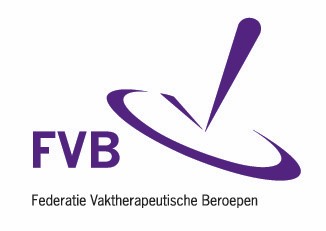 Aanmeldformulier aanvraag schrijftraject CPMO interventiebeschrijvingTitel + evt. ondertitelNAAM AUTEUR NAAM ONTWIKKELAAR
Jaar (van publicatie)
Context[………………………….]
Probleemomschrijving Probleem[…………………………………]Gevolgen[…………………………………]
DoelgroepIndicaties….………… ……Contra-indicaties……… ………………………………
Verwijzing en selectie(verwijzing, intake, O&A-traject)[…………………………………]DoelenHoofd- en subdoelen………………………………Beschrijving van de interventie-aanpak Architectuur van de interventie(Onderdelen/volgorde/frequentie/intensiteit en duur)[…………………………………]Inhoud van de interventie(concrete activiteiten/in fasen. Het betreft de beschrijving van enkele illustratieve kernactiviteiten per fase)[…………………………………]Rol van de therapeut ………………………………Materialen […………………………………]Theoretische onderbouwing van de interventie-aanpakWelke factoren veroorzaken het probleem?[…………………………………]Factoren die door middel van de interventie aangepakt/behandeld/beïnvloed worden[…………………………………]Theoretische verantwoording(Theoretische referentiekaders, vaktherapeutische behandelvisie, praktijkervaring)[…………………………………]Werkzame elementen (beschrijving van veronderstelde samenhang en enige literatuuronderbouwing)[…………………………………]Randvoorwaarden en kosten Uitvoering(Materialen, organisatorische randvoorwaarden, randvoorwaarden voor de cliëntorganisatie) […………………………………]Opleiding en competenties(Welke opleiding/ welke training(en))[…………………………………]Kosten van de interventie[…………………………………]Locatie en uitvoerders[…………………………………]Subtypen(variatie van/op het beschreven product)[…………………………………]OntwikkelgeschiedenisBetrokkenheid doelgroep[…………………………………]Literatuur (APA-conform)